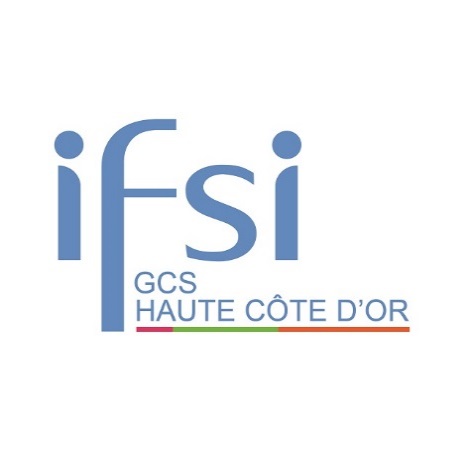 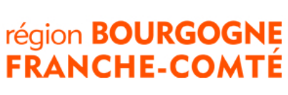 INSTITUT DE FORMATION EN SOINS INFIRMIERS DE HAUTE CÔTE D'OR3bis Avenue Pasteur - 21140 SEMUR-EN-AUXOISJOURNEE « PORTES OUVERTES »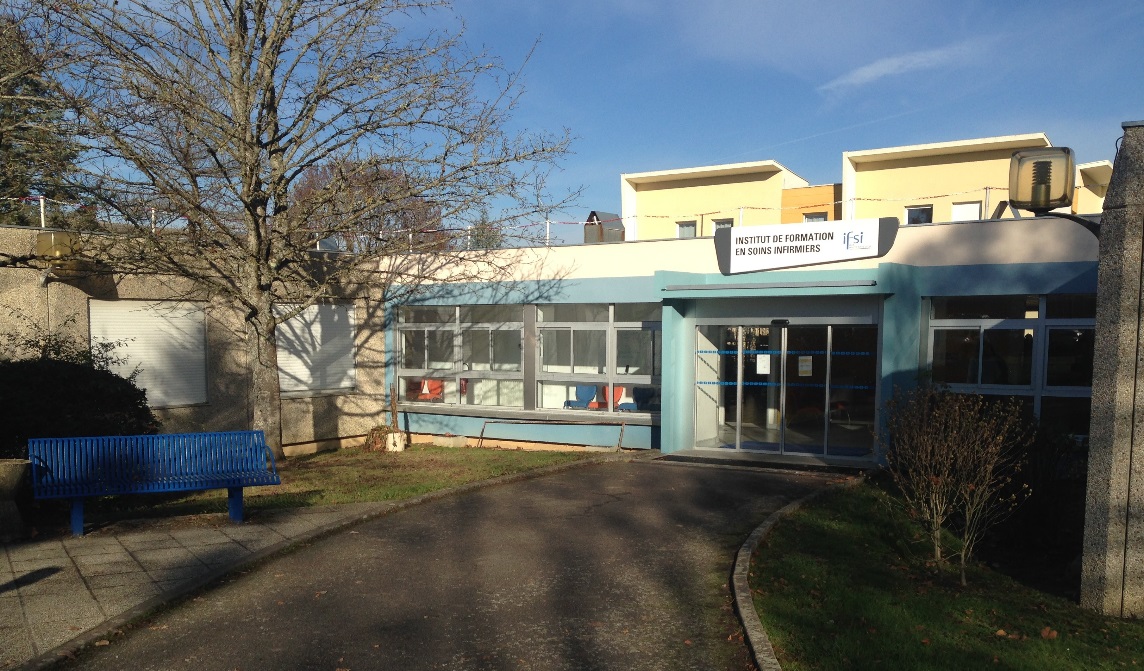 SAMEDI 21 JANVIER 2017 de 10h00 à 16h00Les étudiants, la directrice et l'équipe pédagogiqueseront heureux de vous accueillir et de vous donner des informations sur :			La formation préparant au diplôme d’Etat d’infirmier :			 Sélection			 Programme des études		 	    Exercice professionnel